Anexo I - Formulário de inscrição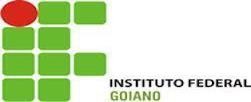 INSTITUTO FEDERAL DE EDUCAÇÃO, CIÊNCIA E TECNOLOGIA GOIANOPRO-REITORIA DE PESQUISA, PÓS-GRADUAÇÃO E INOVAÇÃOINSTITUTO FEDERAL DE EDUCAÇÃO, CIÊNCIA E TECNOLOGIA GOIANOPRO-REITORIA DE PESQUISA, PÓS-GRADUAÇÃO E INOVAÇÃOINSTITUTO FEDERAL DE EDUCAÇÃO, CIÊNCIA E TECNOLOGIA GOIANOPRO-REITORIA DE PESQUISA, PÓS-GRADUAÇÃO E INOVAÇÃOINSTITUTO FEDERAL DE EDUCAÇÃO, CIÊNCIA E TECNOLOGIA GOIANOPRO-REITORIA DE PESQUISA, PÓS-GRADUAÇÃO E INOVAÇÃOINSTITUTO FEDERAL DE EDUCAÇÃO, CIÊNCIA E TECNOLOGIA GOIANOPRO-REITORIA DE PESQUISA, PÓS-GRADUAÇÃO E INOVAÇÃOINSTITUTO FEDERAL DE EDUCAÇÃO, CIÊNCIA E TECNOLOGIA GOIANOPRO-REITORIA DE PESQUISA, PÓS-GRADUAÇÃO E INOVAÇÃOINSTITUTO FEDERAL DE EDUCAÇÃO, CIÊNCIA E TECNOLOGIA GOIANOPRO-REITORIA DE PESQUISA, PÓS-GRADUAÇÃO E INOVAÇÃOINSTITUTO FEDERAL DE EDUCAÇÃO, CIÊNCIA E TECNOLOGIA GOIANOPRO-REITORIA DE PESQUISA, PÓS-GRADUAÇÃO E INOVAÇÃOINSTITUTO FEDERAL DE EDUCAÇÃO, CIÊNCIA E TECNOLOGIA GOIANOPRO-REITORIA DE PESQUISA, PÓS-GRADUAÇÃO E INOVAÇÃOINSTITUTO FEDERAL DE EDUCAÇÃO, CIÊNCIA E TECNOLOGIA GOIANOPRO-REITORIA DE PESQUISA, PÓS-GRADUAÇÃO E INOVAÇÃOFORMULÁRIO DE INSCRIÇÃOFORMULÁRIO DE INSCRIÇÃOFORMULÁRIO DE INSCRIÇÃOFORMULÁRIO DE INSCRIÇÃOFORMULÁRIO DE INSCRIÇÃOFORMULÁRIO DE INSCRIÇÃOFORMULÁRIO DE INSCRIÇÃOFORMULÁRIO DE INSCRIÇÃOFORMULÁRIO DE INSCRIÇÃOFORMULÁRIO DE INSCRIÇÃOFORMULÁRIO DE INSCRIÇÃOFORMULÁRIO DE INSCRIÇÃOOBSERVAÇÕES SOBRE O PREENCHIMENTOPreencher, com letra legível.Todas as informações solicitadas são indispensáveis ao cadastramento da proposta.Não se esqueça de anexar os documentos exigidos e de assinar o formulário.OBSERVAÇÕES SOBRE O PREENCHIMENTOPreencher, com letra legível.Todas as informações solicitadas são indispensáveis ao cadastramento da proposta.Não se esqueça de anexar os documentos exigidos e de assinar o formulário.OBSERVAÇÕES SOBRE O PREENCHIMENTOPreencher, com letra legível.Todas as informações solicitadas são indispensáveis ao cadastramento da proposta.Não se esqueça de anexar os documentos exigidos e de assinar o formulário.OBSERVAÇÕES SOBRE O PREENCHIMENTOPreencher, com letra legível.Todas as informações solicitadas são indispensáveis ao cadastramento da proposta.Não se esqueça de anexar os documentos exigidos e de assinar o formulário.OBSERVAÇÕES SOBRE O PREENCHIMENTOPreencher, com letra legível.Todas as informações solicitadas são indispensáveis ao cadastramento da proposta.Não se esqueça de anexar os documentos exigidos e de assinar o formulário.OBSERVAÇÕES SOBRE O PREENCHIMENTOPreencher, com letra legível.Todas as informações solicitadas são indispensáveis ao cadastramento da proposta.Não se esqueça de anexar os documentos exigidos e de assinar o formulário.OBSERVAÇÕES SOBRE O PREENCHIMENTOPreencher, com letra legível.Todas as informações solicitadas são indispensáveis ao cadastramento da proposta.Não se esqueça de anexar os documentos exigidos e de assinar o formulário.OBSERVAÇÕES SOBRE O PREENCHIMENTOPreencher, com letra legível.Todas as informações solicitadas são indispensáveis ao cadastramento da proposta.Não se esqueça de anexar os documentos exigidos e de assinar o formulário.OBSERVAÇÕES SOBRE O PREENCHIMENTOPreencher, com letra legível.Todas as informações solicitadas são indispensáveis ao cadastramento da proposta.Não se esqueça de anexar os documentos exigidos e de assinar o formulário.OBSERVAÇÕES SOBRE O PREENCHIMENTOPreencher, com letra legível.Todas as informações solicitadas são indispensáveis ao cadastramento da proposta.Não se esqueça de anexar os documentos exigidos e de assinar o formulário.OBSERVAÇÕES SOBRE O PREENCHIMENTOPreencher, com letra legível.Todas as informações solicitadas são indispensáveis ao cadastramento da proposta.Não se esqueça de anexar os documentos exigidos e de assinar o formulário.OBSERVAÇÕES SOBRE O PREENCHIMENTOPreencher, com letra legível.Todas as informações solicitadas são indispensáveis ao cadastramento da proposta.Não se esqueça de anexar os documentos exigidos e de assinar o formulário.PROGRAMA DE PÓS-GRADUAÇÃO STRICTU SENSU:PROGRAMA DE PÓS-GRADUAÇÃO STRICTU SENSU:PROGRAMA DE PÓS-GRADUAÇÃO STRICTU SENSU:PROGRAMA DE PÓS-GRADUAÇÃO STRICTU SENSU:PROGRAMA DE PÓS-GRADUAÇÃO STRICTU SENSU:PROGRAMA DE PÓS-GRADUAÇÃO STRICTU SENSU:NÍVEL:MESTRADO (   ) DOUTORADO (    )NÍVEL:MESTRADO (   ) DOUTORADO (    )NÍVEL:MESTRADO (   ) DOUTORADO (    )NÍVEL:MESTRADO (   ) DOUTORADO (    )NÍVEL:MESTRADO (   ) DOUTORADO (    )NÍVEL:MESTRADO (   ) DOUTORADO (    )LINHA DE PESQUISA:LINHA DE PESQUISA:LINHA DE PESQUISA:LINHA DE PESQUISA:LINHA DE PESQUISA:LINHA DE PESQUISA:LINHA DE PESQUISA:LINHA DE PESQUISA:LINHA DE PESQUISA:LINHA DE PESQUISA:LINHA DE PESQUISA:LINHA DE PESQUISA:IDENTIFICAÇÃO DO CANDIDATOIDENTIFICAÇÃO DO CANDIDATOIDENTIFICAÇÃO DO CANDIDATOIDENTIFICAÇÃO DO CANDIDATOIDENTIFICAÇÃO DO CANDIDATOIDENTIFICAÇÃO DO CANDIDATOIDENTIFICAÇÃO DO CANDIDATOIDENTIFICAÇÃO DO CANDIDATOIDENTIFICAÇÃO DO CANDIDATOIDENTIFICAÇÃO DO CANDIDATOIDENTIFICAÇÃO DO CANDIDATOIDENTIFICAÇÃO DO CANDIDATONOME COMPLETO:NOME COMPLETO:NOME COMPLETO:NOME COMPLETO:NOME COMPLETO:NOME COMPLETO:NOME COMPLETO:NOME COMPLETO:NOME COMPLETO:NOME COMPLETO:NOME COMPLETO:NOME COMPLETO:CPF:CPF:IDENTIDADE:IDENTIDADE:IDENTIDADE:ÓRGÃO EMISSOR:ÓRGÃO EMISSOR:ÓRGÃO EMISSOR:ÓRGÃO EMISSOR:UF:UF:DATA DE EMISSÃO:DATA DE NASCIMENTO:DATA DE NASCIMENTO:NACIONALIDADE:NACIONALIDADE:NACIONALIDADE:VISTO PERMANENTE:(    ) Sim	( ) NãoVISTO PERMANENTE:(    ) Sim	( ) NãoVISTO PERMANENTE:(    ) Sim	( ) NãoVISTO PERMANENTE:(    ) Sim	( ) NãoSEXO:(	) Masculino	(	) FemininoSEXO:(	) Masculino	(	) FemininoSEXO:(	) Masculino	(	) FemininoENDEREÇO RESIDENCIAL (Rua/Av.):ENDEREÇO RESIDENCIAL (Rua/Av.):ENDEREÇO RESIDENCIAL (Rua/Av.):ENDEREÇO RESIDENCIAL (Rua/Av.):ENDEREÇO RESIDENCIAL (Rua/Av.):ENDEREÇO RESIDENCIAL (Rua/Av.):ENDEREÇO RESIDENCIAL (Rua/Av.):ENDEREÇO RESIDENCIAL (Rua/Av.):ENDEREÇO RESIDENCIAL (Rua/Av.):ENDEREÇO RESIDENCIAL (Rua/Av.):ENDEREÇO RESIDENCIAL (Rua/Av.):ENDEREÇO RESIDENCIAL (Rua/Av.):BAIRRO:BAIRRO:BAIRRO:BAIRRO:CEP:CEP:CEP:CIDADE:CIDADE:CIDADE:CIDADE:CIDADE:UF:PAÍS:E-MAIL:E-MAIL:E-MAIL:E-MAIL:E-MAIL:E-MAIL:E-MAIL:E-MAIL:DDD:TEL:FORMAÇÃO ACADÊMICAFORMAÇÃO ACADÊMICAFORMAÇÃO ACADÊMICAFORMAÇÃO ACADÊMICAFORMAÇÃO ACADÊMICAFORMAÇÃO ACADÊMICAFORMAÇÃO ACADÊMICAFORMAÇÃO ACADÊMICAFORMAÇÃO ACADÊMICAFORMAÇÃO ACADÊMICAFORMAÇÃO ACADÊMICAFORMAÇÃO ACADÊMICAG R A D U A Ç A ONOME DO CURSO:NOME DO CURSO:NOME DO CURSO:NOME DO CURSO:NOME DO CURSO:NOME DO CURSO:NOME DO CURSO:ANO DE CONCLUSÃO:ANO DE CONCLUSÃO:ANO DE CONCLUSÃO:ANO DE CONCLUSÃO:G R A D U A Ç A OINSTITUIÇÃO:INSTITUIÇÃO:INSTITUIÇÃO:INSTITUIÇÃO:INSTITUIÇÃO:INSTITUIÇÃO:INSTITUIÇÃO:INSTITUIÇÃO:INSTITUIÇÃO:INSTITUIÇÃO:INSTITUIÇÃO:G R A D U A Ç A OPAÍS:PAÍS:CIDADE:CIDADE:CIDADE:CIDADE:CIDADE:CIDADE:CIDADE:CIDADE:UF:M E S T R A D ONOME DO CURSO:ANO DE CONCLUSÃO:ANO DE CONCLUSÃO:ANO DE CONCLUSÃO:ANO DE CONCLUSÃO:NOME DO CURSO:M E S T R A D OINSTITUIÇÃO:INSTITUIÇÃO:M E S T R A D OPAÍS:CIDADE:CIDADE:CIDADE:CIDADE:PAÍS:ATUAÇÃO PROFISSIONAL E LOCAL DE TRABALHOATUAÇÃO PROFISSIONAL E LOCAL DE TRABALHOATUAÇÃO PROFISSIONAL E LOCAL DE TRABALHOATUAÇÃO PROFISSIONAL E LOCAL DE TRABALHOATUAÇÃO PROFISSIONAL E LOCAL DE TRABALHOATUAÇÃO PROFISSIONAL E LOCAL DE TRABALHOATUAÇÃO PROFISSIONAL E LOCAL DE TRABALHO(Indique cronologicamente, começando pela mais recente, suas três últimas atividades profissionais remuneradas.)(Indique cronologicamente, começando pela mais recente, suas três últimas atividades profissionais remuneradas.)(Indique cronologicamente, começando pela mais recente, suas três últimas atividades profissionais remuneradas.)(Indique cronologicamente, começando pela mais recente, suas três últimas atividades profissionais remuneradas.)(Indique cronologicamente, começando pela mais recente, suas três últimas atividades profissionais remuneradas.)(Indique cronologicamente, começando pela mais recente, suas três últimas atividades profissionais remuneradas.)(Indique cronologicamente, começando pela mais recente, suas três últimas atividades profissionais remuneradas.)INSTITUIÇÃOINSTITUIÇÃOINSTITUIÇÃOPERÍODOPERÍODO1. TIPO DE ATIVIDADE1. TIPO DE ATIVIDADEINSTITUIÇÃOINSTITUIÇÃOINSTITUIÇÃO1. DESDEATÉ(docência, pesquisa, extensão, promoção e atividade particular).(docência, pesquisa, extensão, promoção e atividade particular).FONTE FINANCIADORA DE SEUS ESTUDOSFONTE FINANCIADORA DE SEUS ESTUDOSFONTE FINANCIADORA DE SEUS ESTUDOSFONTE FINANCIADORA DE SEUS ESTUDOSFONTE FINANCIADORA DE SEUS ESTUDOSFONTE FINANCIADORA DE SEUS ESTUDOSFONTE FINANCIADORA DE SEUS ESTUDOSPossuo bolsa de estudo concedida (ou a ser concedida) pelo(a)  	Manterei vínculo empregatício durante o curso, percebendo meus vencimentos.Manterei vínculo empregatício durante o curso, sem perceber meus vencimentos.☐ Possuo emprego. Meu último salário foi de R$ 	 Professor Substituto? Sim ☐	Não ☐☐ Não possuo emprego ou bolsa e desejo candidatar-me a uma bolsa do curso.* Somente para candidatos brasileiros.Obs.: A seleção não implica compromisso de bolsa por parte do Programa.O candidato estrangeiro deverá comprovar os meios que disporá para financiar seus estudos.Possuo bolsa de estudo concedida (ou a ser concedida) pelo(a)  	Manterei vínculo empregatício durante o curso, percebendo meus vencimentos.Manterei vínculo empregatício durante o curso, sem perceber meus vencimentos.☐ Possuo emprego. Meu último salário foi de R$ 	 Professor Substituto? Sim ☐	Não ☐☐ Não possuo emprego ou bolsa e desejo candidatar-me a uma bolsa do curso.* Somente para candidatos brasileiros.Obs.: A seleção não implica compromisso de bolsa por parte do Programa.O candidato estrangeiro deverá comprovar os meios que disporá para financiar seus estudos.Possuo bolsa de estudo concedida (ou a ser concedida) pelo(a)  	Manterei vínculo empregatício durante o curso, percebendo meus vencimentos.Manterei vínculo empregatício durante o curso, sem perceber meus vencimentos.☐ Possuo emprego. Meu último salário foi de R$ 	 Professor Substituto? Sim ☐	Não ☐☐ Não possuo emprego ou bolsa e desejo candidatar-me a uma bolsa do curso.* Somente para candidatos brasileiros.Obs.: A seleção não implica compromisso de bolsa por parte do Programa.O candidato estrangeiro deverá comprovar os meios que disporá para financiar seus estudos.Possuo bolsa de estudo concedida (ou a ser concedida) pelo(a)  	Manterei vínculo empregatício durante o curso, percebendo meus vencimentos.Manterei vínculo empregatício durante o curso, sem perceber meus vencimentos.☐ Possuo emprego. Meu último salário foi de R$ 	 Professor Substituto? Sim ☐	Não ☐☐ Não possuo emprego ou bolsa e desejo candidatar-me a uma bolsa do curso.* Somente para candidatos brasileiros.Obs.: A seleção não implica compromisso de bolsa por parte do Programa.O candidato estrangeiro deverá comprovar os meios que disporá para financiar seus estudos.Possuo bolsa de estudo concedida (ou a ser concedida) pelo(a)  	Manterei vínculo empregatício durante o curso, percebendo meus vencimentos.Manterei vínculo empregatício durante o curso, sem perceber meus vencimentos.☐ Possuo emprego. Meu último salário foi de R$ 	 Professor Substituto? Sim ☐	Não ☐☐ Não possuo emprego ou bolsa e desejo candidatar-me a uma bolsa do curso.* Somente para candidatos brasileiros.Obs.: A seleção não implica compromisso de bolsa por parte do Programa.O candidato estrangeiro deverá comprovar os meios que disporá para financiar seus estudos.Possuo bolsa de estudo concedida (ou a ser concedida) pelo(a)  	Manterei vínculo empregatício durante o curso, percebendo meus vencimentos.Manterei vínculo empregatício durante o curso, sem perceber meus vencimentos.☐ Possuo emprego. Meu último salário foi de R$ 	 Professor Substituto? Sim ☐	Não ☐☐ Não possuo emprego ou bolsa e desejo candidatar-me a uma bolsa do curso.* Somente para candidatos brasileiros.Obs.: A seleção não implica compromisso de bolsa por parte do Programa.O candidato estrangeiro deverá comprovar os meios que disporá para financiar seus estudos.Possuo bolsa de estudo concedida (ou a ser concedida) pelo(a)  	Manterei vínculo empregatício durante o curso, percebendo meus vencimentos.Manterei vínculo empregatício durante o curso, sem perceber meus vencimentos.☐ Possuo emprego. Meu último salário foi de R$ 	 Professor Substituto? Sim ☐	Não ☐☐ Não possuo emprego ou bolsa e desejo candidatar-me a uma bolsa do curso.* Somente para candidatos brasileiros.Obs.: A seleção não implica compromisso de bolsa por parte do Programa.O candidato estrangeiro deverá comprovar os meios que disporá para financiar seus estudos.CONCORDÂNCIA DA INSTITUIÇÃO DE ORIGEM (Representante legal)Preenchimento para candidato com vínculo empregatícioCONCORDÂNCIA DA INSTITUIÇÃO DE ORIGEM (Representante legal)Preenchimento para candidato com vínculo empregatícioCONCORDÂNCIA DA INSTITUIÇÃO DE ORIGEM (Representante legal)Preenchimento para candidato com vínculo empregatícioCONCORDÂNCIA DA INSTITUIÇÃO DE ORIGEM (Representante legal)Preenchimento para candidato com vínculo empregatícioCONCORDÂNCIA DA INSTITUIÇÃO DE ORIGEM (Representante legal)Preenchimento para candidato com vínculo empregatícioCONCORDÂNCIA DA INSTITUIÇÃO DE ORIGEM (Representante legal)Preenchimento para candidato com vínculo empregatícioCONCORDÂNCIA DA INSTITUIÇÃO DE ORIGEM (Representante legal)Preenchimento para candidato com vínculo empregatícioDATA	CARGO/FUNÇÃO	ASSINATURA/CARIMBO(Assinatura do diretor ou superior hierárquico competente, manifestando sua concordância quanto à apresentação desta inscrição).CONCORDÂNCIA DA INSTITUIÇÃO DE ORIGEMPreenchimento para candidato vinculado a outra instituição de ensinoDATA	CARGO/FUNÇÃO	ASSINATURA/CARIMBO(Assinatura do superior hierárquico da instituição de origem, manifestando sua concordância quanto à apresentação desta inscrição, bem como a sua liberação para cursar o PPG do Instituto Federal Goiano – Campus Rio Verde).DECLARAÇÃODECLARO que este pedido contém informações completas e exatas, que aceito o sistema e os critérios adotados pela Instituição para avaliar-me e que, caso ingresse neste programa de pós-graduação, comprometo-me a cumprir fielmente os regulamentos do mesmo.LOCAL	DATA	ASSINATURA DO CANDIDATO2.PPGBG: selecao.ppgbg.rv@ifgoiano.edu.brPPG-CRENAC: ppgcrenac.urt@ifgoiano.edu.br; spg.urt@ifgoiano.edu.br PPG-ENEB: ppgeneb.urt@ifgoiano.edu.br; spg.urt@ifgoiano.edu.br PPGEAS: selecao.ppgeas.rv@ifgoiano.edu.brPPGIC: ppgic.ce@ifgoiano.edu.brPPGOL: mestradoolericultura.mhos@ifgoiano.edu.br PPGPP: ppgpp.urt@ifgoiano.edu.br; spg.urt@ifgoiano.edu.br PPGTA: selecao.ppgta.rv@ifgoiano.edu.br http://www.ifgoiano.edu.br